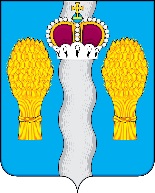 Р А Й О Н Н О Е     С О Б Р А Н И Емуниципального района «Перемышльский район»РЕШЕНИЕс. Перемышль «23» сентября  2021г.                                                                     № 62В соответствии с пп 4.1 ч.1 статьи 14 Федерального закона от 06.10.2003 № 131-ФЗ «Об общих принципах организации местного самоуправления в Российской Федерации», статьей 23.14 Федерального закона от 27.07.2010 № 190-ФЗ "О теплоснабжении", Федеральным законом от 31 июля 2020 г. № 248-ФЗ «О государственном контроле (надзоре) и муниципальном контроле в Российской Федерации», Районное Собрание муниципального района РЕШИЛО:1. Утвердить Положение о муниципальном контроле за исполнением единой теплоснабжающей организацией обязательств по строительству, реконструкции и (или) модернизации объектов теплоснабжения на территории муниципального района «Перемышльский район» согласно приложению. 2.  Настоящее Решение подлежит официальному опубликованию.Глава муниципального района                                                    Т.В. СпасоваПОЛОЖЕНИЕо муниципальном контроле за исполнением единой теплоснабжающей организацией обязательств по строительству, реконструкции и (или) модернизации объектов теплоснабжения на территории муниципального района «Перемышльский район»1. Общие положения1. Настоящее Положение регулирует отношения в области организации и осуществления муниципального контроля за исполнением единой теплоснабжающей организацией обязательств по строительству, реконструкции и (или) модернизации объектов теплоснабжения на территории муниципального района  «Перемышльский район» (далее по тексту - муниципальный контроль).2. Муниципальный контроль осуществляется в соответствии с Федеральным законом от 06.10.2003 № 131-ФЗ «Об общих принципах организации местного самоуправления в Российской Федерации», Федеральным законом от 27.07.2010 № 190-ФЗ "О теплоснабжении", Федеральным законом от 31 июля 2020 г. № 248-ФЗ «О государственном контроле (надзоре) и муниципальном контроле в Российской Федерации» (далее – Федеральный закон), нормативно-правовыми актами Российской Федерации, Уставом муниципального района «Перемышльский район», иными нормативными правовыми актами органов местного самоуправления муниципального района «Перемышльский район».3. Контрольным органом, уполномоченным на осуществление муниципального контроля, является Администрация (исполнительно-распорядительный орган) муниципального района «Перемышльский район (далее – контрольный орган).От имени контрольного органа муниципальный контроль вправе осуществлять следующие должностные лица:1) Заместитель Главы администрации муниципального района, в ведении которого находятся вопросы муниципального контроля;2) должностное лицо отдела Администрации муниципального района «Перемышльский район» (далее также - инспектор).4. Предметом муниципального контроля  является: соблюдение единой теплоснабжающей организацией в процессе реализации мероприятий по строительству, реконструкции и (или) модернизации объектов теплоснабжения, необходимых для развития, обеспечения надежности и энергетической эффективности системы теплоснабжения и определенных для нее в схеме теплоснабжения, требований Федерального закона от 27.07.2010 № 190-ФЗ "О теплоснабжении" и принятых в соответствии с ним иных нормативных правовых актов, в том числе соответствие таких реализуемых мероприятий схеме теплоснабжения.исполнение решений, принимаемых по результатам контрольных мероприятий.5. Объектом муниципального контроля  является:теплоснабжающие организации, которым в отношении системы (систем) теплоснабжения присвоен статус единой теплоснабжающей организации в схеме теплоснабжения.6. Контрольным органом обеспечивается учет объектов контроля в соответствии с Федеральным законом, настоящим Положением, правовыми актами контрольного органа.7. При сборе, обработке, анализе и учете сведений об объектах контроля для целей их учета контрольный орган использует информацию, представляемую ему в соответствии с нормативными правовыми актами, информацию, получаемую в рамках межведомственного взаимодействия, а также общедоступную информацию.8. При осуществлении учета объектов контроля на контролируемых лиц не может возлагаться обязанность по представлению сведений, документов, если иное не предусмотрено федеральными законами, а также, если соответствующие сведения, документы содержатся в государственных или муниципальных информационных ресурсах.9. Система оценки и управления рисками при осуществлении муниципального контроля не применяется.2. Профилактические мероприятия10. При осуществлении муниципального контроля контрольный орган осуществляет проведение следующих профилактических мероприятий:1) информирование;2) объявление предостережения;3) консультирование;4) профилактический визит.11. Контрольный орган осуществляет информирование контролируемых лиц и иных заинтересованных лиц по вопросам соблюдения обязательных требований.12. Информирование осуществляется посредством размещения соответствующих сведений на официальном сайте администрации муниципального района «Перемышльский район», в районной газете «Наша жизнь», через личные кабинеты контролируемых лиц в государственных информационных системах (при их наличии) и в иных формах.13. Консультирование контролируемых лиц осуществляется должностным лицом контрольного органа, указанным в пункте 3 настоящего Положения, по обращениям контролируемых лиц и их представителей путём предоставления разъяснений. Консультирование осуществляется без взимания платы.14. Консультирование может осуществляться должностным лицом контрольного органа в устной форме: по телефону, посредством видео-конференц-связи, на личном приеме либо в ходе проведения профилактического мероприятия, контрольного мероприятия, и в письменной форме путём подготовки и направления ответа на запрос о предоставлении письменного ответа в сроки, установленные Федеральным законом от 2 мая 2006 года № 59-ФЗ «О порядке рассмотрения обращений граждан Российской Федерации».15. По итогам консультирования в устной форме информация в письменной форме контролируемым лицам и их представителям не предоставляется.16. При устном консультировании должностные лица контрольного органа обязаны предоставлять информацию по следующим вопросам:1) о нормативных правовых актах (их отдельных положениях) содержащих обязательные требования, оценка соблюдения которых осуществляется в рамках муниципального контроля;2) о нормативных правовых актах, регламентирующих порядок осуществления муниципального контроля;3) о порядке обжалования действий или бездействия должностных лиц контрольного органа;4) о месте нахождения и графике работы контрольного органа;5) о справочных телефонах контрольного органа;6) об адресе официального сайта, а также электронной почты контрольного органа в сети «Интернет».17. При письменном консультировании должностные лица контрольного органа обязаны предоставлять информацию по следующим вопросам:1) о нормативных правовых актах (их отдельных положениях) содержащих обязательные требования, оценка соблюдения которых осуществляется в рамках муниципального контроля;2) о нормативных правовых актах, регламентирующих порядок осуществления муниципального контроля;3) о месте нахождения и графике работы контрольного органа.18. При осуществлении консультирования должностное лицо контрольного (надзорного) органа обязано соблюдать конфиденциальность информации, доступ к которой ограничен в соответствии с законодательством Российской Федерации19. В ходе консультирования не может предоставляться информация, содержащая оценку конкретного контрольного мероприятия, решений и (или) действий должностных лиц контрольного органа, иных участников контрольного мероприятия, а также результаты проведенных в рамках контрольного мероприятия экспертизы, испытаний.20. Информация, ставшая известной должностному лицу контрольного органа в ходе консультирования, не может использоваться контрольным органом в целях оценки контролируемого лица по вопросам соблюдения обязательных требований.21. Контрольный орган осуществляют учет консультирований.22. В случае поступления в контролирующий орган однотипных обращений контролируемых лиц и их представителей неоднократно (три обращения и более), консультирование по таким однотипным обращениям контролируемых лиц и их представителей осуществляется посредством размещения на официальном сайте органов местного самоуправления «Саровское сельское поселение» в сети «Интернет» письменного разъяснения, подписанного уполномоченным должностным лицом контрольного органа.3. Порядок осуществления муниципального контроля23. При осуществлении муниципального контроля взаимодействием контрольного органа, его должностных лиц с контролируемыми лицами являются встречи, телефонные и иные переговоры (непосредственное взаимодействие) между инспектором и контролируемым лицом или его представителем, запрос документов, иных материалов, присутствие инспектора в месте осуществления деятельности контролируемого лица (за исключением случаев присутствия инспектора на общедоступных производственных объектах).24. Взаимодействие с контролируемым лицом осуществляется при проведении следующих контрольных мероприятий:1) документарная проверка;2) выездная проверка.25. При осуществлении муниципального контроля плановые контрольные мероприятия в соответствии со статьей   61 Федерального закона не проводятся. В рамках осуществления муниципального контроля проводятся внеплановые контрольные мероприятия, которые подлежат предварительному согласованию с органами прокуратуры в соответствии с Федеральным законом.26. Без взаимодействия с контролируемым лицом проводятся следующие контрольные мероприятия (далее - контрольные мероприятия без взаимодействия):1) наблюдение за соблюдением обязательных требований;2) выездное обследование.27. В ходе документарной проверки рассматриваются документы контролируемых лиц, имеющиеся в распоряжении контрольного (надзорного) органа, результаты предыдущих контрольных (надзорных) мероприятий, материалы рассмотрения дел об административных правонарушениях и иные документы о результатах осуществленных в отношении этих контролируемых лиц государственного контроля (надзора), муниципального контроля.В ходе документарной проверки могут совершаться следующие контрольные действия:1) получение письменных объяснений;2) истребование документов.В соответствии с ч.9 ст. 72 Федерального закона внеплановая документарная проверка проводится без согласования с органами прокуратуры.28. Выездная проверка может проводиться с использованием средств дистанционного взаимодействия, в том числе посредством аудио- или видеосвязи. Срок проведения выездной проверки составляет десять рабочих дней. В отношении одного субъекта малого предпринимательства общий срок взаимодействия в ходе проведения выездной проверки составляет пятьдесят часов для малого предприятия и пятнадцать часов для микропредприятия, за исключением выездной проверки, основанием для проведения которой является пункт 6 части 1 статьи 57 Федерального закона и которая для микропредприятия не может продолжаться более сорока часов.29. В ходе выездной проверки могут совершаться следующие контрольные действия:1) осмотр;2) досмотр;3) опрос;4) получение письменных объяснений;5) истребование документов.30. В целях предотвращения сокрытия доказательств нарушения обязательных требований, оценка соблюдения которых осуществляется в рамках муниципального контроля, досмотр может быть осуществлен в отсутствие контролируемого лица с обязательным применением видеозаписи.  31. В случаях болезни, нахождения за пределами муниципального района «Перемышльский район», административного ареста, избрания в отношении подозреваемого в совершении преступления физического лица меры пресечения в виде: подписки о невыезде и надлежащем поведении, запрете определенных действий, заключения под стражу, домашнего ареста, индивидуальный предприниматель или гражданин, являющиеся контролируемыми лицами, при проведении контрольного мероприятия вправе представить в контрольный орган информацию о невозможности присутствия, в связи с чем проведение контрольного мероприятия переносится контрольным органом на срок, необходимый для устранения обстоятельств, послуживших поводом для данного обращения индивидуального предпринимателя, гражданина в контрольный орган.32. Под наблюдением за соблюдением обязательных требований (мониторингом безопасности) понимается анализ данных об объектах контроля, имеющихся у контрольного органа, в том числе данных, которые поступают в ходе межведомственного информационного взаимодействия, предоставляются контролируемыми лицами в рамках исполнения обязательных требований, а также данных, содержащихся в государственных и муниципальных информационных системах.33. В ходе выездного обследования инспектор может осуществлять осмотр общедоступных (открытых для посещения неограниченным кругом лиц) производственных объектов.34. По результатам проведения контрольных мероприятий составляется акт контрольного мероприятия, с которым контролируемое лицо подлежит ознакомлению в порядке, установленном статьей 88 Федерального закона.35. В случае поступления в контрольный орган возражений в отношении акта в целом или его отдельных положений, контрольный орган назначает консультации с контролируемым лицом по вопросу рассмотрения поступивших возражений, которые проводятся не позднее чем в течение пяти рабочих дней со дня поступления возражений.36. Проведение консультаций по вопросу рассмотрения поступивших возражений осуществляются в ходе непосредственного визита контролируемого лица (его полномочного представителя) в контрольный орган, либо путем использования видео-конференц-связи.37. В ходе таких консультаций контролируемое лицо вправе давать пояснения, представлять дополнительные документы или их заверенные копии, в том числе представлять информацию о предпочтительных сроках устранения выявленных нарушений обязательных требований.Дополнительные документы, которые контролируемое лицо укажет в качестве дополнительных документов в ходе консультаций в виде видео-конференц-связи, должны быть представлены контролируемым лицом не позднее 5 рабочих дней с момента проведения видео-конференц-связи.38. До 31 декабря 2023 года подготовка контрольным органом в ходе осуществления муниципального контроля документов, информирование контролируемых лиц о совершаемых должностными лицами контрольного органа действиях и принимаемых решениях, обмен документами и сведениями с контролируемыми лицами осуществляется на бумажном носителе.3. Порядок обжалования решений контрольного органа40. Решения контрольного органа, а также действия (бездействие) его должностных лиц контролируемое лицо, в отношении которого приняты решения или совершены действия (бездействие), указанные в части 4 статьи 40 Федерального закона вправе обжаловать в судебном порядке.41. Досудебный порядок подачи жалоб при осуществлении муниципального контроля не применяется.42. В соответствии с частью 2 статьи 40 Федерального закона порядок рассмотрения жалобы определяется положением о виде контроля и, в частности, должен предусматривать, что:1) жалоба на решение территориального органа контрольного  органа, действия (бездействие) его должностных лиц рассматривается руководителем (заместителем руководителя) данного территориального органа либо вышестоящим органом контрольного органа;2) жалоба на действия (бездействие) руководителя (заместителя руководителя) территориального органа контрольного органа рассматривается вышестоящим органом контрольного органа;3) в случае отсутствия территориального органа контрольного органа и в случае обжалования решений контрольного органа, принятых его центральным аппаратом, действий (бездействия) должностных лиц центрального аппарата контрольного органа жалоба рассматривается руководителем контрольного органа.Об утверждении Положения о муниципальном контроле за исполнением единой теплоснабжающей организацией обязательств по строительству, реконструкции и (или) модернизации объектов теплоснабжения на территории муниципального района  «Перемышльский район»Приложениек Решению Районного Собрания муниципального района «Перемышльский район» от «____» __________ 2021 г. № ______Приложениек Решению Районного Собрания муниципального района «Перемышльский район» от «____» __________ 2021 г. № ______Приложениек Решению Районного Собрания муниципального района «Перемышльский район» от «____» __________ 2021 г. № ______